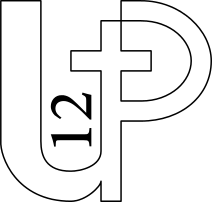 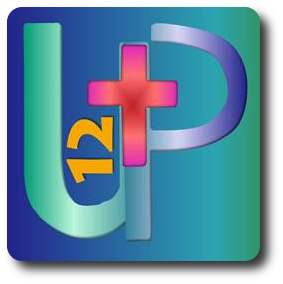 Chant d’entrée : …………….Introduction : Frères et sœurs, heureuse fête de Noël à chacun ! Ce souhait est une parole que beaucoup vont prononcer. Aujourd’hui, c’est Dieu lui-même qui prononce sa parole d’amour, lorsqu’il se montre tout proche, aussi fragile que nous, susceptible d’être malmené autant que nous, attendant la bienveillance des autres autant que nous. Dieu ne se contente pas de belles paroles. La Parole devient lumière pour éclairer le monde, la Bonne Nouvelle prend visage et la gloire habite notre terre. Dieu nous parle par Jésus.En ce jour de Noël, contemplons dans la foi le don et l'amour de Dieu, le Fils unique : il nous fait connaître le Père et nous annonce le salut. Litanie pénitentielleCél : Frères et sœurs, en ce jour de Noël, le Dieu lointain se fait proche de chacun de nous. En toute confiance, tournons-nous vers Dieu et reconnaissons que nous sommes pécheurs. Cél : Seigneur Jésus, parole du Père, tes paroles sont tendresse et pardon, prends pitié de nous ! Prends pitié de nous.Cél : Ô Christ, lumière du monde, ta lumière nous redonne espoir, prends pitié de nous ! Prends pitié de nous.Cél : Seigneur, Emmanuel, tu t’es fait petit enfant pour sauver le monde, prends pitié de nous !Prends pitié de nous.Cél : Que Dieu tout-puissant nous fasse miséricorde ; qu’il nous pardonne nos péchés et nous conduise à la vie éternelle.Tous : Amen.Gloria :Prière d'ouverture :Cél. Seigneur, notre joie est grande aujourd'hui : tu viens habiter chez les hommes, en Jésus, ton Verbe fait chair. Toi qui as choisi un chemin d'humilité et de pauvreté, apprends-nous à découvrir que le vrai bonheur de Noël se trouve dans ce que nous aurons donné et partagé en ton nom, toi qui es vivant avec ton Fils et l'Esprit Saint maintenant et pour les siècles des siècles. Tous : Amen.Commentaires : « Le prophète Isaïe redonne courage et espoir à son peuple. Il nous rappelle que Dieu donne son salut à toutes les nations. Dans la joie, écoutons le prophète qui nous parle. »Première lecture : Lecture du livre d’Isaïe (52, 7-10) Comme ils sont beaux sur les montagnes, les pas du messager, celui qui annonce la paix, qui porte la bonne nouvelle, qui annonce le salut, et vient dire à Sion : « Il règne, ton Dieu ! » Écoutez la voix des guetteurs : ils élèvent la voix, tous ensemble ils crient de joie car, de leurs propres yeux, ils voient le Seigneur qui revient à Sion.  Éclatez en cris de joie, vous, ruines de Jérusalem, car le Seigneur console son peuple, il rachète Jérusalem !  Le Seigneur a montré la sainteté de son bras aux yeux de toutes les nations. Tous les lointains de la terre ont vu le salut de notre Dieu. Parole du SeigneurPs 97 ou Chant de méditation : ...Commentaire : « Jadis, Dieu nous a parlé par les prophètes. Aujourd'hui, Il nous parle par son propre Fils qu'il établit « héritier de toutes choses ». Il est le reflet de son amour. »Deuxième lecture : Lecture de la lettre aux Hébreux (1, 1-6) À bien des reprises et de bien des manières, Dieu, dans le passé, a parlé à nos pères par les prophètes ; mais à la fin, en ces jours où nous sommes, il nous a parlé par son Fils qu’il a établi héritier de toutes choses et par qui il a créé les mondes.  Rayonnement de la gloire de Dieu, expression parfaite de son être, le Fils, qui porte l’univers par sa parole puissante, après avoir accompli la purification des péchés, s’est assis à la droite de la Majesté divine dans les hauteurs des cieux ; et il est devenu bien supérieur aux anges, dans la mesure même où il a reçu en héritage un nom si différent du leur.  En effet, Dieu déclara-t-il jamais à un ange : Tu es mon Fils, moi, aujourd’hui, je t’ai engendré ? Ou bien encore : Moi, je serai pour lui un père, et lui sera pour moi un fils ?  À l’inverse, au moment d’introduire le Premier-né dans le monde à venir, il dit : Que se prosternent devant lui tous les anges de Dieu. – Parole du Seigneur.Alléluia. Alléluia. Aujourd’hui la lumière a brillé sur la terre. Peuples de l’univers, entrez dans la clarté de Dieu. Venez tous adorer le Seigneur ! AlléluiaÉvangile de Jésus Christ selon saint Jean (Jn 1,1-18)Au commencement était le Verbe, et le Verbe était auprès de Dieu, et le Verbe était Dieu. Il était au commencement auprès de Dieu.
C’est par lui que tout est venu à l’existence, et rien de ce qui s’est fait ne s’est fait sans lui. En lui était la vie, et la vie était la lumière des hommes ; la lumière brille dans les ténèbres, et les ténèbres ne l’ont pas arrêtée. Il y eut un homme envoyé par Dieu ;
son nom était Jean. Il est venu comme témoin, pour rendre témoignage à la Lumière,
afin que tous croient par lui. Cet homme n’était pas la Lumière, mais il était là pour rendre témoignage à la Lumière.Le Verbe était la vraie Lumière, qui éclaire tout homme en venant dans le monde.
Il était dans le monde, et le monde était venu par lui à l’existence, mais le monde ne l’a pas reconnu. Il est venu chez lui, et les siens ne l’ont pas reçu. Mais à tous ceux qui l’ont reçu, il a donné de pouvoir devenir enfants de Dieu, eux qui croient en son nom.
Ils ne sont pas nés du sang, ni d’une volonté charnelle, ni d’une volonté d’homme :
ils sont nés de Dieu.
Et le Verbe s’est fait chair, il a habité parmi nous, et nous avons vu sa gloire, la gloire qu’il tient de son Père comme Fils unique, plein de grâce et de vérité.Jean le Baptiste lui rend témoignage en proclamant :« C’est de lui que j’ai dit : Celui qui vient derrière moi est passé devant moi, car avant moi il était. »
Tous, nous avons eu part à sa plénitude, nous avons reçu grâce après grâce ; car la Loi fut donnée par Moïse, la grâce et la vérité sont venues par Jésus Christ.Dieu, personne ne l’a jamais vu ; le Fils unique, lui qui est Dieu, lui qui est dans le sein du Père, c’est lui qui l’a fait connaître. – Acclamons la Parole de Dieu.Homélie :Credo :Prière universelle : Cél : En ce jour de Noël, la promesse est accomplie : Dieu s’est fait homme, il se fait l’un de nous. Confions toutes nos prières à l’Emmanuel. Verbe de lumière, éclaire le pape, les évêques et tous ceux à qui tu confies la mission d’annoncer ta Bonne Nouvelle. Ô Emmanuel, nous t’en prions.  Verbe de paix, inspire les grands de ce monde, appelés à chercher la justice et à semer la paix. Ô Emmanuel, nous t’en prions. Verbe de vie, console tous les enfants qui, en ce jour de Noël, ne connaîtront pas la joie de la fête. Ô Emmanuel, nous t’en prions. Verbe de gloire, fortifie notre communauté, appelée à transmettre la joie de ta naissance au monde. Ô Emmanuel, nous t’en prions. Cél : Nous te supplions, ô Jésus, toi le divin enfant donné au monde, accueille notre prière et daigne l’exaucer, toi qui règnes pour les siècles des siècles Tous : AmenPrière sur les offrandes :Cél. : Seigneur notre Dieu, plus haut que la voix des prophètes, s’élève aujourd’hui le silence d’un enfant qui dort : ta parole a pris chair. Dans cet enfant nouveau-né qui s’offre à toi, fais-nous reconnaître ta parole vivante ; et donne-nous de nous offrir avec lui. Ainsi nous mettrons en pratique ta parole et nous verrons ton visage pour les siècles des siècles. Tous : AmenOffertoire :Prière Eucharistique :Préface :Vraiment, il est juste de te glorifier, Seigneur, Père très saint, par le Christ notre Seigneur. Aujourd’hui, ta Parole accomplit les promesses des prophètes. Aujourd’hui, ton Fils fait demeurer ton amour dans un corps d’humanité. Aujourd’hui, les hommes reconnaissent que tu es vraiment « Emmanuel, Dieu avec nous ». C’est pourquoi, avec les anges qui chantent ta gloire depuis toujours, et avec les anges qui ont annoncé la nouvelle aux bergers, nous voulons te louer en chantant : ….Sanctus : Anamnèse : Notre Père : Dieu nous a dit la parole d’amour définitive. Répondons filialement en disant avec confiance la prière que le Sauveur nous a apprise : Notre Père….Prière et geste de paix Seigneur Jésus, à Noël les anges chantaient la paix. Toi-même, tu as dit à tes apôtres : je vous laisse la paix, je vous donne ma paix. Ne regarde pas nos péchés, mais la foi de ton Église. Pour que vienne le règne du Prince de la paix, donne la paix à tous les peuples et conduis ton Église vers l’unité parfaite. Toi qui règnes pour les siècles des siècles. Amen.C’est une grande joie de prophétiser le jour où, ayant visité le cœur de tous les hommes, le Christ aura mis fin à toutes les querelles. Donnons la paix à toute l’humanité en la donnant à notre voisin.Chant de communion : ……………. Prière après la communion :Cél : Père, ton Verbe est la Parole de vie éternelle. Il s’est fait chair pour que l’homme vive de toi. Que ton Esprit Saint nous garde attentifs à l’écouter et prompts à pratiquer son commandement d’amour. Toi qui règnes pour les siècles des siècles.Tous : AmenBénédiction finale :Cél : Dans son amour infini, Dieu a donné son Fils au monde pour en dissiper les ténèbres ; par le mystère de la nativité du Christ, il a fait resplendir ce jour béni : qu’il vous sauve de l’aveuglement du péché et qu’il ouvre vos yeux à sa lumière. Tous : Amen.Cél : Il a voulu que les bergers reçoivent d’un ange l’annonce d’une grande joie pour tout le peuple, qu’il mette en vos cœurs cette même joie et vous prenne comme messagers de sa Bonne Nouvelle : « Aujourd’hui, il vous est né un Sauveur. » Tous : Amen.Cél : Par l’incarnation de son Fils, il a scellé l’Alliance du ciel et de la terre : qu’il vous donne sa paix, qu’il vous tienne en sa bienveillance, qu’il vous unisse dès maintenant à l’Église du ciel. Tous : Amen.Cél : Et que Dieu tout-puissant vous bénisse, le Père, et le Fils et le Saint- Esprit. Tous : Amen.Chant de sortie : 